Наказ «Ремонт межквартального проезда ул. Губкина – гимназия №22»Поступил во время предвыборной кампании в сентябре 2018 года от жителей избирательного округа №7 Белгорода Головченко Олегу Васильевичу.Исполнен в 2019 году.Работы выполнены за счёт областного и городского бюджетов. Финансирование составило 2 млн 425 тыс. рублей.Депутат по избирательному округу №7 Головченко Олег Васильевич:- Когда я баллотировался в депутаты, 80 процентов всех наказов, которые писали жители округа, касались ремонта межквартальной территории между школой №41 и гимназией №22.  Это был острый вопрос, так как это связующая артерия между основными социально значимыми объектами округа. В 2019 году данная территория была внесена в план работ и отремонтирована. Сделана пешеходная зона, обустроена система ливневой канализации, клумбы. Весной планируется озеленение территории. По результатам проделанной работы в мой адрес было направленно благодарственное письмо от жителей округа.  Ремонт межквартального проезда ул. Губкина – МБОУ «Гимназия № 22»Ремонт межквартального проезда ул. Губкина – МБОУ «Гимназия № 22»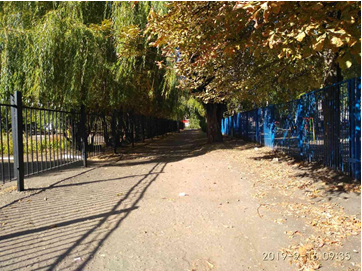 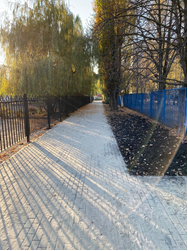 До реконструкцииПосле реконструкции